Муниципальное автономное общеобразовательное учреждениеосновная общеобразовательная школа п. ГрачевкаЗеленоградского района Калининградской области___________________________________________________________________________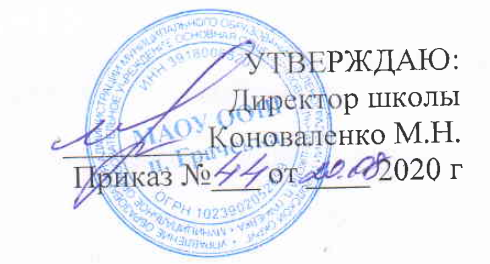 Рабочая программа учебного предмета«Информатика»5 классВсего учебных часов – 35Срок реализации 2020– 2021 учебный годМазничук Р.А.учитель информатикип.ГрачевкаПланируемые результаты освоения учебного предмета:Личностными результатами являются:формирование ответственного отношения к учению, готовности и способности, обучающихся к саморазвитию и самообразованию на основе мотивации к обучению и познанию;формирование целостного мировоззрения, соответствующего современному уровню развития науки и общественной практики;развитие осознанного и ответственного отношения к собственным поступкам;формирование коммуникативной компетентности в процессе образовательной, учебно-исследовательской, творческой и других видов деятельности.Предметными результатами являются:умение использовать термины «информация», «сообщение», «данные», «кодирование», «алгоритм», «программа»; понимание различий между употреблением этих терминов в обыденной речи и в информатике;умение	выполнять базовые операции над объектами: цепочками символов, числами, списками, деревьями; проверять свойства этих объектов; выполнять и строить простые алгоритмы;умение оперировать информационными объектами, используя графический интерфейс: открывать, именовать, сохранять объекты, архивировать и разархивировать информацию, пользоваться меню и окнами, справочной системой; предпринимать меры антивирусной безопасности;умение использовать готовые прикладные компьютерные программы и сервисы в выбранной специализации, умение работать с описаниями программ и сервисами;навыки выбора способа представления данных в зависимости от постановленной задачи. умение	искать информацию с применением правил поиска (построения запросов) в базах данных, компьютерных сетях, некомпьютерных источниках информации (справочниках и словарях, каталогах, библиотеках) при выполнении заданий и проектов по различным учебным дисциплинам; умение	пользоваться персональным компьютером и его периферийным оборудованием (принтером, сканером, модемом, мультимедийным проектором, цифровой камерой, цифровым датчиком); следовать требованиям техники безопасности, гигиены, эргономики и ресурсосбережения при работе со средствами информационных и коммуникационных технологий; Обучающиеся научатся:Обучающиеся получат возможность:Метапредметными результатами являются:умение самостоятельно определять цели своего обучения, ставить и формулировать для себя новые задачи в учёбе и познавательной деятельности, развивать мотивы и интересы своей познавательной деятельности;владение основами самоконтроля, самооценки, принятия решений и осуществления осознанного выбора в учебной и познавательной деятельности;умение определять понятия, создавать обобщения, устанавливать аналогии, классифицировать, самостоятельно выбирать основания и критерии для классификации, устанавливать причинно-следственные связи, строить логическое рассуждение, умозаключение (индуктивное, дедуктивное и по аналогии) и делать выводы;умение создавать, применять и преобразовывать знаки и символы, модели и схемы для решения учебных и познавательных задач;смысловое чтение;умение осознанно использовать речевые средства в соответствии с задачей коммуникации; владение устной и письменной речью;формирование и развитие компетентности в области использования информационно-коммуникационных технологий (далее ИКТ-компетенции).приобретение опыта самостоятельного поиска, анализа и отбора информации с использованием различных источников, и новых информационных технологий для решения познавательных задач.Содержание учебного предметаИнформатики, 5 класс. (35 ч.)Компьютер для начинающих (4ч.)Цели изучения курса информатики. Информация вокруг нас. Техника безопасности.Компьютер – универсальная машина для работы с информациейВвод информации в память компьютера. Клавиатура. Входная контрольная работа        Управление компьютером. Информация вокруг нас (18ч.)Хранение информацииПередача информации        Электронная почтаВ мире кодов. Способы кодирования информацииМетод координат. Тест по теме «Информация и информационные процессы»        Текст как форма представления информации. Компьютер – основной    инструмент подготовки текстовОсновные объекты текстового документа. Ввод текстаРедактирование текста        Текстовый фрагмент и операции с ним.        Форматирование текста        Представление информации в форме таблиц. Структура таблицы.Табличное решение логических задач.Разнообразие наглядных форм представления информации        Диаграммы. Создание диаграмм на компьютере.         Компьютерная графика. Инструменты графического редактора        Преобразование графических изображений        Создание графических изображений. Тестирование по теме «Обработка информации средствами текстового и графического редакторов».        Разнообразие задач обработки информации. Систематизация информации       Списки – способ упорядочивания информацииИнформационные технологии (10ч.)Поиск информации        Кодирование как изменение формы представления информации        Преобразование информации по заданным правилам.        Преобразование информации путем рассужденийРазработка плана действий. Задачи о переправах.Табличная форма записи плана действий. Задачи о переливанияхСоздание движущихся изображенийСоздание анимации по собственному замыслуСоздание итогового мини-проектаИтоговый контроль (1ч.)Итоговое повторение (2ч.)Тематическое планирование с указанием количества часов, отводимых на освоение каждой темы5 класса№ урокаТемараздела, урокаКоличество часовТема ВПМКомпьютер для начинающихКомпьютер для начинающих4Цели изучения курса информатики. Информация вокруг нас. Техника безопасности.1Компьютер – универсальная машина для работы с информацией1Ввод информации в память компьютера. Клавиатура. Входная контрольная работа1Управление компьютером.1ВПМ 1 «Средства информатизации»Информация вокруг насИнформация вокруг нас18Хранение информации1Передача информации1Электронная почта1В мире кодов. Способы кодирования информации1ВПМ 2 «Средства информатизации»Метод координат. Тест по теме «Информация и информационные процессы»1Текст как форма представления информации.Компьютер – основной инструмент подготовки текстов1ВПМ 3 «Средства информатизации»Основные объекты текстового документа. Ввод текста1Редактирование текста1Текстовый фрагмент и операции с ним.1Форматирование текста1ВПМ 4 «Средства информатизации»Представление информации в форме таблиц. Структуратаблицы.1Табличное решение логических задач.1Разнообразие наглядных форм представления информации1Диаграммы. Создание диаграмм на компьютере.1Компьютерная графика.Инструменты графического редактора1ВПМ 5 «Средства информатизации»Преобразование графических изображений1Создание графических изображений. Тестирование по теме «Обработка информации средствами текстового и графического редакторов».1Разнообразие задач обработки информации.Систематизация информации1ВПМ 6 «Средства информатизации»Списки – способ упорядочивания информации1Информационные технологииИнформационные технологии10Поиск информации1ВПМ 7 «Средства информатизации»Кодирование как изменение формы представленияинформации1Преобразование информации по заданным правилам.1Преобразование информации путем рассуждений1Разработка плана действий. Задачи о переправах.1Табличная форма записи плана действий. Задачи о переливаниях1ВПМ 8 «Средства информатизации»Создание движущихся изображений1Создание анимации по собственному замыслу1Создание итогового мини-проекта1ВПМ 9 «Средства информатизации»Итоговое тестирование.1--35Резерв учебного времени2Итого3511